NOMBRE ________________________________FECHA:_____/_____/_____MAESTRO(A):_______________________GRADO:______GRUPO:_________ 	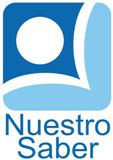 ESCUELA:______________________________________________________LA BAÑERA	JUAN SE BAÑA EN SU BAÑERA AZUL. LO LLENA CON MUCHA AGUA FRÍA, PORQUE EL TIENE MUCHO CALOR. PONE MUCHA ESPUMA ES SU BAÑERA Y METE SUS PATITO DE CALOR AMARILLO Y SU BARQUITO QUE FLOTA Y FLOTA MENEÁNDOSE POR TODA LA BAÑERA.	A JUANITO LE GUSTA BAÑARSE TODOS LOS DIAS, ES UN NIÑO MUY ASEADO.CONTESTO1) ¿CÓMO SE LLAMA EL NIÑO?R: ______________________________________________________________________________________________________________________________________2) ¿DE QUE COLOR ES SU BAÑERA?R: ______________________________________________________________________________________________________________________________________3) ¿ QUÉ JUGUETES METE A LA BAÑERA?R: ______________________________________________________________________________________________________________________________________4) ¿QUÉ LE PONE A SU BAÑERA?R: ______________________________________________________________________________________________________________________________________